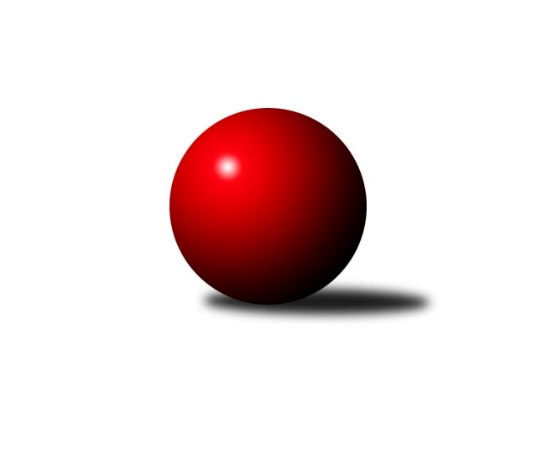 Č.20Ročník 2018/2019	20.5.2024 Okresní přebor - skupina A 2018/2019Statistika 20. kolaTabulka družstev:		družstvo	záp	výh	rem	proh	skore	sety	průměr	body	plné	dorážka	chyby	1.	TJ MUS Most	18	15	0	3	80.0 : 28.0 	(94.0 : 50.0)	1637	30	1157	480	30.6	2.	TJ Elektrárny Kadaň C	18	14	0	4	72.5 : 35.5 	(88.5 : 55.5)	1644	28	1144	500	31.2	3.	SKK Podbořany B	19	14	0	5	77.5 : 36.5 	(93.0 : 59.0)	1650	28	1158	493	32.2	4.	TJ VTŽ Chomutov C	18	11	0	7	62.5 : 45.5 	(78.5 : 65.5)	1569	22	1108	461	36.8	5.	Sokol Spořice B	18	11	0	7	60.5 : 47.5 	(78.0 : 66.0)	1576	22	1102	473	39.6	6.	TJ Sokol Údlice B	18	9	1	8	55.5 : 52.5 	(70.0 : 74.0)	1581	19	1114	466	35.9	7.	TJ KK Louny B	18	9	0	9	57.0 : 51.0 	(78.5 : 65.5)	1613	18	1131	482	38.4	8.	TJ Sokol Údlice C	18	6	0	12	45.5 : 62.5 	(65.0 : 79.0)	1591	12	1124	467	38.3	9.	TJ Lokomotiva Žatec B	18	4	1	13	32.0 : 76.0 	(54.5 : 89.5)	1500	9	1073	427	49.2	10.	Sokol Spořice C	19	4	0	15	32.5 : 81.5 	(57.0 : 95.0)	1540	8	1098	442	49.5	11.	SKK Bílina B	18	2	0	16	24.5 : 83.5 	(43.0 : 101.0)	1495	4	1083	412	55.3Tabulka doma:		družstvo	záp	výh	rem	proh	skore	sety	průměr	body	maximum	minimum	1.	TJ MUS Most	9	9	0	0	48.5 : 5.5 	(53.5 : 18.5)	1669	18	1731	1598	2.	TJ Elektrárny Kadaň C	9	8	0	1	42.5 : 11.5 	(48.5 : 23.5)	1688	16	1721	1659	3.	Sokol Spořice B	9	7	0	2	38.0 : 16.0 	(47.5 : 24.5)	1520	14	1612	1458	4.	TJ VTŽ Chomutov C	9	7	0	2	37.0 : 17.0 	(46.0 : 26.0)	1648	14	1714	1485	5.	SKK Podbořany B	10	7	0	3	38.0 : 22.0 	(43.5 : 36.5)	1677	14	1796	1605	6.	TJ Sokol Údlice B	9	6	1	2	34.5 : 19.5 	(43.5 : 28.5)	1643	13	1723	1554	7.	TJ KK Louny B	9	5	0	4	30.5 : 23.5 	(40.5 : 31.5)	1631	10	1754	1548	8.	TJ Lokomotiva Žatec B	9	3	0	6	19.0 : 35.0 	(29.5 : 42.5)	1533	6	1580	1474	9.	Sokol Spořice C	9	3	0	6	17.5 : 36.5 	(32.5 : 39.5)	1480	6	1521	1390	10.	TJ Sokol Údlice C	9	2	0	7	16.5 : 37.5 	(30.0 : 42.0)	1577	4	1630	1545	11.	SKK Bílina B	9	1	0	8	14.0 : 40.0 	(25.5 : 46.5)	1515	2	1553	1434Tabulka venku:		družstvo	záp	výh	rem	proh	skore	sety	průměr	body	maximum	minimum	1.	SKK Podbořany B	9	7	0	2	39.5 : 14.5 	(49.5 : 22.5)	1646	14	1741	1487	2.	TJ MUS Most	9	6	0	3	31.5 : 22.5 	(40.5 : 31.5)	1625	12	1702	1508	3.	TJ Elektrárny Kadaň C	9	6	0	3	30.0 : 24.0 	(40.0 : 32.0)	1638	12	1711	1510	4.	TJ Sokol Údlice C	9	4	0	5	29.0 : 25.0 	(35.0 : 37.0)	1593	8	1704	1455	5.	TJ KK Louny B	9	4	0	5	26.5 : 27.5 	(38.0 : 34.0)	1610	8	1745	1526	6.	TJ VTŽ Chomutov C	9	4	0	5	25.5 : 28.5 	(32.5 : 39.5)	1556	8	1662	1413	7.	Sokol Spořice B	9	4	0	5	22.5 : 31.5 	(30.5 : 41.5)	1586	8	1656	1477	8.	TJ Sokol Údlice B	9	3	0	6	21.0 : 33.0 	(26.5 : 45.5)	1582	6	1667	1438	9.	TJ Lokomotiva Žatec B	9	1	1	7	13.0 : 41.0 	(25.0 : 47.0)	1496	3	1583	1236	10.	SKK Bílina B	9	1	0	8	10.5 : 43.5 	(17.5 : 54.5)	1493	2	1589	1282	11.	Sokol Spořice C	10	1	0	9	15.0 : 45.0 	(24.5 : 55.5)	1540	2	1619	1437Tabulka podzimní části:		družstvo	záp	výh	rem	proh	skore	sety	průměr	body	doma	venku	1.	TJ MUS Most	10	8	0	2	42.0 : 18.0 	(51.0 : 29.0)	1657	16 	4 	0 	0 	4 	0 	2	2.	TJ Elektrárny Kadaň C	10	8	0	2	41.5 : 18.5 	(50.5 : 29.5)	1649	16 	5 	0 	1 	3 	0 	1	3.	Sokol Spořice B	10	7	0	3	37.5 : 22.5 	(47.5 : 32.5)	1551	14 	6 	0 	0 	1 	0 	3	4.	TJ KK Louny B	10	6	0	4	39.5 : 20.5 	(49.5 : 30.5)	1648	12 	3 	0 	1 	3 	0 	3	5.	SKK Podbořany B	10	6	0	4	34.5 : 25.5 	(43.5 : 36.5)	1639	12 	3 	0 	3 	3 	0 	1	6.	TJ VTŽ Chomutov C	10	6	0	4	32.0 : 28.0 	(44.0 : 36.0)	1547	12 	4 	0 	1 	2 	0 	3	7.	TJ Sokol Údlice C	10	5	0	5	29.5 : 30.5 	(37.0 : 43.0)	1601	10 	2 	0 	3 	3 	0 	2	8.	Sokol Spořice C	10	3	0	7	22.0 : 38.0 	(33.0 : 47.0)	1550	6 	2 	0 	2 	1 	0 	5	9.	TJ Sokol Údlice B	10	2	1	7	19.5 : 40.5 	(30.5 : 49.5)	1541	5 	2 	1 	2 	0 	0 	5	10.	TJ Lokomotiva Žatec B	10	2	1	7	19.0 : 41.0 	(33.0 : 47.0)	1465	5 	1 	0 	4 	1 	1 	3	11.	SKK Bílina B	10	1	0	9	13.0 : 47.0 	(20.5 : 59.5)	1476	2 	0 	0 	5 	1 	0 	4Tabulka jarní části:		družstvo	záp	výh	rem	proh	skore	sety	průměr	body	doma	venku	1.	SKK Podbořany B	9	8	0	1	43.0 : 11.0 	(49.5 : 22.5)	1653	16 	4 	0 	0 	4 	0 	1 	2.	TJ MUS Most	8	7	0	1	38.0 : 10.0 	(43.0 : 21.0)	1617	14 	5 	0 	0 	2 	0 	1 	3.	TJ Sokol Údlice B	8	7	0	1	36.0 : 12.0 	(39.5 : 24.5)	1652	14 	4 	0 	0 	3 	0 	1 	4.	TJ Elektrárny Kadaň C	8	6	0	2	31.0 : 17.0 	(38.0 : 26.0)	1624	12 	3 	0 	0 	3 	0 	2 	5.	TJ VTŽ Chomutov C	8	5	0	3	30.5 : 17.5 	(34.5 : 29.5)	1612	10 	3 	0 	1 	2 	0 	2 	6.	Sokol Spořice B	8	4	0	4	23.0 : 25.0 	(30.5 : 33.5)	1581	8 	1 	0 	2 	3 	0 	2 	7.	TJ KK Louny B	8	3	0	5	17.5 : 30.5 	(29.0 : 35.0)	1572	6 	2 	0 	3 	1 	0 	2 	8.	TJ Lokomotiva Žatec B	8	2	0	6	13.0 : 35.0 	(21.5 : 42.5)	1504	4 	2 	0 	2 	0 	0 	4 	9.	TJ Sokol Údlice C	8	1	0	7	16.0 : 32.0 	(28.0 : 36.0)	1579	2 	0 	0 	4 	1 	0 	3 	10.	SKK Bílina B	8	1	0	7	11.5 : 36.5 	(22.5 : 41.5)	1523	2 	1 	0 	3 	0 	0 	4 	11.	Sokol Spořice C	9	1	0	8	10.5 : 43.5 	(24.0 : 48.0)	1504	2 	1 	0 	4 	0 	0 	4 Zisk bodů pro družstvo:		jméno hráče	družstvo	body	zápasy	v %	dílčí body	sety	v %	1.	Blažej Kašný 	TJ Sokol Údlice C 	13	/	15	(87%)	23.5	/	30	(78%)	2.	Roman Moucha 	TJ MUS Most 	13	/	16	(81%)	25.5	/	32	(80%)	3.	Josef Drahoš 	TJ MUS Most 	13	/	17	(76%)	22.5	/	34	(66%)	4.	Miriam Nocarová 	TJ Elektrárny Kadaň C 	13	/	18	(72%)	24	/	36	(67%)	5.	Viktor Žďárský 	TJ VTŽ Chomutov C 	12.5	/	17	(74%)	25.5	/	34	(75%)	6.	Daniela Hlaváčová 	TJ KK Louny B 	11	/	15	(73%)	22	/	30	(73%)	7.	Jaroslav Seifert 	TJ Elektrárny Kadaň C 	11	/	16	(69%)	21.5	/	32	(67%)	8.	Miroslav Lazarčik 	Sokol Spořice B 	10.5	/	13	(81%)	19.5	/	26	(75%)	9.	Julius Hidvégi 	TJ MUS Most 	10.5	/	17	(62%)	19.5	/	34	(57%)	10.	Jan Zach 	TJ Elektrárny Kadaň C 	10.5	/	17	(62%)	19.5	/	34	(57%)	11.	Bára Zemanová 	SKK Podbořany B 	10	/	14	(71%)	17.5	/	28	(63%)	12.	Petr Andres 	Sokol Spořice C 	10	/	15	(67%)	17	/	30	(57%)	13.	Jiřina Kařízková 	Sokol Spořice C 	10	/	19	(53%)	20	/	38	(53%)	14.	Milan Černý 	Sokol Spořice B 	9	/	14	(64%)	15	/	28	(54%)	15.	Pavel Nocar ml.	TJ Elektrárny Kadaň C 	9	/	17	(53%)	20.5	/	34	(60%)	16.	Kamil Ausbuher 	SKK Podbořany B 	9	/	18	(50%)	22	/	36	(61%)	17.	Kamil Srkal 	SKK Podbořany B 	8	/	13	(62%)	16.5	/	26	(63%)	18.	Jaroslava Paganiková 	TJ Sokol Údlice C 	8	/	13	(62%)	15.5	/	26	(60%)	19.	Tomáš Šaněk 	SKK Bílina B 	8	/	14	(57%)	16	/	28	(57%)	20.	Jaroslav Hodinář 	TJ Sokol Údlice B 	8	/	14	(57%)	13	/	28	(46%)	21.	Rudolf Šamaj 	TJ MUS Most 	7.5	/	10	(75%)	13.5	/	20	(68%)	22.	Michal Šlajchrt 	TJ Sokol Údlice B 	7.5	/	11	(68%)	15	/	22	(68%)	23.	Zbyněk Vytiska 	TJ VTŽ Chomutov C 	7	/	8	(88%)	13	/	16	(81%)	24.	Aleš Kopčík 	TJ KK Louny B 	7	/	10	(70%)	14	/	20	(70%)	25.	Radek Goldšmíd 	SKK Podbořany B 	7	/	10	(70%)	11	/	20	(55%)	26.	Jitka Jindrová 	Sokol Spořice B 	7	/	11	(64%)	14	/	22	(64%)	27.	Jan Čermák 	TJ Lokomotiva Žatec B 	7	/	15	(47%)	15	/	30	(50%)	28.	Milan Šmejkal 	TJ VTŽ Chomutov C 	7	/	16	(44%)	15	/	32	(47%)	29.	Pavel Vacinek 	TJ Lokomotiva Žatec B 	7	/	17	(41%)	14	/	34	(41%)	30.	Martin Václavek 	TJ KK Louny B 	6	/	6	(100%)	9.5	/	12	(79%)	31.	Dančo Bosilkov 	TJ VTŽ Chomutov C 	6	/	10	(60%)	13	/	20	(65%)	32.	Pavel Vaníček 	TJ VTŽ Chomutov C 	6	/	11	(55%)	9	/	22	(41%)	33.	Jiří Kartus 	SKK Podbořany B 	5.5	/	7	(79%)	9	/	14	(64%)	34.	Miroslav Sodomka 	TJ KK Louny B 	5.5	/	10	(55%)	11.5	/	20	(58%)	35.	Václav Šulc 	TJ Sokol Údlice B 	5	/	7	(71%)	8	/	14	(57%)	36.	Martina Kuželová 	Sokol Spořice B 	5	/	9	(56%)	12	/	18	(67%)	37.	Jindřich Šebelík 	TJ Sokol Údlice B 	5	/	11	(45%)	10.5	/	22	(48%)	38.	Eduard Houdek 	TJ Sokol Údlice B 	5	/	12	(42%)	11	/	24	(46%)	39.	Miroslav Vízek 	TJ Lokomotiva Žatec B 	5	/	16	(31%)	15	/	32	(47%)	40.	Jiří Suchánek 	TJ Sokol Údlice C 	4.5	/	11	(41%)	8	/	22	(36%)	41.	Jana Černíková 	SKK Bílina B 	4.5	/	16	(28%)	10	/	32	(31%)	42.	Marek Půta 	SKK Podbořany B 	4	/	4	(100%)	5	/	8	(63%)	43.	Milan Daniš 	TJ Sokol Údlice C 	4	/	10	(40%)	8	/	20	(40%)	44.	Pavla Vacinková 	TJ Lokomotiva Žatec B 	4	/	12	(33%)	9.5	/	24	(40%)	45.	Petr Vokálek 	Sokol Spořice B 	4	/	13	(31%)	10	/	26	(38%)	46.	Václav Šváb 	SKK Podbořany B 	3	/	4	(75%)	5	/	8	(63%)	47.	Václav Krist 	TJ MUS Most 	3	/	5	(60%)	6	/	10	(60%)	48.	Václav Valenta st.	TJ KK Louny B 	3	/	6	(50%)	7	/	12	(58%)	49.	Miroslav Šlosar 	TJ MUS Most 	3	/	6	(50%)	6	/	12	(50%)	50.	Tomáš Kesner 	TJ KK Louny B 	3	/	10	(30%)	4.5	/	20	(23%)	51.	Gustav Marenčák 	Sokol Spořice B 	3	/	12	(25%)	7.5	/	24	(31%)	52.	Antonín Šulc 	TJ Sokol Údlice B 	3	/	13	(23%)	8.5	/	26	(33%)	53.	Jaroslav Novák 	TJ Sokol Údlice B 	2	/	2	(100%)	4	/	4	(100%)	54.	Vlastimil Heryšer 	SKK Podbořany B 	2	/	2	(100%)	4	/	4	(100%)	55.	Miroslav Šaněk 	SKK Bílina B 	2	/	3	(67%)	3	/	6	(50%)	56.	Martin Král 	TJ KK Louny B 	2	/	4	(50%)	4	/	8	(50%)	57.	Tomáš Pičkár 	TJ Sokol Údlice C 	2	/	6	(33%)	4	/	12	(33%)	58.	Michal Janči 	TJ Sokol Údlice C 	2	/	6	(33%)	4	/	12	(33%)	59.	Veronika Šílová 	SKK Bílina B 	2	/	10	(20%)	3	/	20	(15%)	60.	Václav Sikyta 	SKK Bílina B 	2	/	13	(15%)	7	/	26	(27%)	61.	Miroslav Kesner 	TJ KK Louny B 	1.5	/	5	(30%)	3	/	10	(30%)	62.	Boleslava Slunéčková 	Sokol Spořice C 	1.5	/	16	(9%)	5.5	/	32	(17%)	63.	Tomáš Raisr 	Sokol Spořice C 	1	/	1	(100%)	2	/	2	(100%)	64.	Přemysl Vytiska 	TJ VTŽ Chomutov C 	1	/	1	(100%)	1	/	2	(50%)	65.	Lada Strnadová 	TJ Elektrárny Kadaň C 	1	/	3	(33%)	3	/	6	(50%)	66.	Zdeněk Ausbuher 	SKK Podbořany B 	1	/	3	(33%)	3	/	6	(50%)	67.	Rudolf Tesařík 	TJ VTŽ Chomutov C 	1	/	5	(20%)	1	/	10	(10%)	68.	Rudolf Hofmann 	TJ Lokomotiva Žatec B 	1	/	10	(10%)	1	/	20	(5%)	69.	Karel Hulha 	SKK Bílina B 	1	/	11	(9%)	2	/	22	(9%)	70.	Jana Černá 	Sokol Spořice C 	1	/	13	(8%)	8.5	/	26	(33%)	71.	Miloš Kubizňák 	TJ KK Louny B 	0	/	1	(0%)	1	/	2	(50%)	72.	Antonín Švejnoha 	SKK Bílina B 	0	/	1	(0%)	1	/	2	(50%)	73.	Jitka Váňová 	TJ VTŽ Chomutov C 	0	/	1	(0%)	1	/	2	(50%)	74.	Martin Lázna 	TJ KK Louny B 	0	/	1	(0%)	1	/	2	(50%)	75.	Ladislav Mandinec 	SKK Podbořany B 	0	/	1	(0%)	0	/	2	(0%)	76.	Jan Tůma 	TJ VTŽ Chomutov C 	0	/	1	(0%)	0	/	2	(0%)	77.	Eva Chotová 	TJ Lokomotiva Žatec B 	0	/	1	(0%)	0	/	2	(0%)	78.	Jaroslav Krása 	TJ Elektrárny Kadaň C 	0	/	1	(0%)	0	/	2	(0%)	79.	Milan Fazekaš 	TJ Sokol Údlice B 	0	/	1	(0%)	0	/	2	(0%)	80.	Josef Kraus 	SKK Bílina B 	0	/	2	(0%)	0	/	4	(0%)	81.	Jaroslav Štěpánek 	Sokol Spořice C 	0	/	2	(0%)	0	/	4	(0%)	82.	Milada Pšeničková 	Sokol Spořice C 	0	/	9	(0%)	2	/	18	(11%)	83.	Karel Nudčenko 	TJ Sokol Údlice C 	0	/	11	(0%)	2	/	22	(9%)Průměry na kuželnách:		kuželna	průměr	plné	dorážka	chyby	výkon na hráče	1.	Podbořany, 1-2	1654	1162	491	37.1	(413.6)	2.	Kadaň, 1-2	1646	1157	489	35.8	(411.6)	3.	Louny, 1-2	1613	1139	473	41.9	(403.3)	4.	TJ VTŽ Chomutov, 1-2	1609	1126	483	33.9	(402.4)	5.	Údlice, 1-2	1608	1130	477	35.6	(402.1)	6.	Bílina, 1-2	1586	1125	461	39.4	(396.7)	7.	Žatec, 1-2	1548	1106	442	45.3	(387.2)	8.	Sokol Spořice, 1-2	1483	1064	418	46.8	(370.8)	9.	- volno -, 1-4	0	0	0	0.0	(0.0)Nejlepší výkony na kuželnách:Podbořany, 1-2SKK Podbořany B	1796	13. kolo	Kamil Srkal 	SKK Podbořany B	493	15. koloSKK Podbořany B	1722	15. kolo	Bára Zemanová 	SKK Podbořany B	480	13. koloSKK Podbořany B	1710	17. kolo	Radek Goldšmíd 	SKK Podbořany B	459	13. koloSKK Podbořany B	1709	19. kolo	Blažej Kašný 	TJ Sokol Údlice C	459	8. koloTJ Sokol Údlice C	1704	8. kolo	Kamil Ausbuher 	SKK Podbořany B	458	17. koloTJ MUS Most	1697	2. kolo	Julius Hidvégi 	TJ MUS Most	449	2. koloTJ Sokol Údlice B	1667	15. kolo	Kamil Srkal 	SKK Podbořany B	448	13. koloTJ Elektrárny Kadaň C	1665	19. kolo	Marek Půta 	SKK Podbořany B	448	17. koloTJ VTŽ Chomutov C	1662	11. kolo	Milan Černý 	Sokol Spořice B	448	17. koloSKK Podbořany B	1658	8. kolo	Tomáš Šaněk 	SKK Bílina B	447	13. koloKadaň, 1-2TJ Elektrárny Kadaň C	1721	4. kolo	Jitka Jindrová 	Sokol Spořice B	461	2. koloSKK Podbořany B	1720	7. kolo	Václav Šváb 	SKK Podbořany B	455	7. koloTJ Elektrárny Kadaň C	1711	2. kolo	Jan Zach 	TJ Elektrárny Kadaň C	454	10. koloTJ Elektrárny Kadaň C	1703	20. kolo	Pavel Nocar ml.	TJ Elektrárny Kadaň C	453	4. koloTJ Elektrárny Kadaň C	1690	10. kolo	Miriam Nocarová 	TJ Elektrárny Kadaň C	449	2. koloTJ Elektrárny Kadaň C	1682	7. kolo	Miriam Nocarová 	TJ Elektrárny Kadaň C	447	9. koloTJ Elektrárny Kadaň C	1677	5. kolo	Viktor Žďárský 	TJ VTŽ Chomutov C	446	4. koloTJ Elektrárny Kadaň C	1675	13. kolo	Petr Andres 	Sokol Spořice C	442	20. koloTJ Elektrárny Kadaň C	1674	9. kolo	Jaroslav Seifert 	TJ Elektrárny Kadaň C	439	2. koloTJ Elektrárny Kadaň C	1659	15. kolo	Blažej Kašný 	TJ Sokol Údlice C	439	5. koloLouny, 1-2TJ KK Louny B	1754	11. kolo	Martin Václavek 	TJ KK Louny B	464	7. koloSKK Podbořany B	1724	16. kolo	Daniela Hlaváčová 	TJ KK Louny B	459	7. koloTJ Elektrárny Kadaň C	1711	1. kolo	Miroslav Sodomka 	TJ KK Louny B	452	18. koloTJ KK Louny B	1706	7. kolo	Kamil Ausbuher 	SKK Podbořany B	449	16. koloTJ MUS Most	1702	7. kolo	Roman Moucha 	TJ MUS Most	449	7. koloTJ KK Louny B	1666	1. kolo	Daniela Hlaváčová 	TJ KK Louny B	448	1. koloTJ KK Louny B	1653	18. kolo	Miroslav Kesner 	TJ KK Louny B	448	16. koloTJ Sokol Údlice B	1640	20. kolo	Tomáš Šaněk 	SKK Bílina B	447	18. koloTJ KK Louny B	1637	16. kolo	Martin Václavek 	TJ KK Louny B	446	1. koloTJ Sokol Údlice C	1603	14. kolo	Jan Zach 	TJ Elektrárny Kadaň C	446	1. koloTJ VTŽ Chomutov, 1-2TJ VTŽ Chomutov C	1714	12. kolo	Zbyněk Vytiska 	TJ VTŽ Chomutov C	473	18. koloTJ VTŽ Chomutov C	1706	14. kolo	Viktor Žďárský 	TJ VTŽ Chomutov C	473	9. koloTJ VTŽ Chomutov C	1701	18. kolo	Petr Andres 	Sokol Spořice C	469	1. koloTJ VTŽ Chomutov C	1680	9. kolo	Viktor Žďárský 	TJ VTŽ Chomutov C	469	18. koloTJ Elektrárny Kadaň C	1654	16. kolo	Zbyněk Vytiska 	TJ VTŽ Chomutov C	468	12. koloTJ VTŽ Chomutov C	1639	5. kolo	Zbyněk Vytiska 	TJ VTŽ Chomutov C	462	16. koloTJ VTŽ Chomutov C	1637	7. kolo	Blažej Kašný 	TJ Sokol Údlice C	452	18. koloTJ VTŽ Chomutov C	1637	1. kolo	Jan Čermák 	TJ Lokomotiva Žatec B	448	14. koloTJ VTŽ Chomutov C	1635	16. kolo	Zbyněk Vytiska 	TJ VTŽ Chomutov C	441	14. koloTJ KK Louny B	1626	9. kolo	Pavel Vaníček 	TJ VTŽ Chomutov C	439	1. koloÚdlice, 1-2SKK Podbořany B	1741	20. kolo	Radek Goldšmíd 	SKK Podbořany B	464	20. koloSKK Podbořany B	1726	3. kolo	Blažej Kašný 	TJ Sokol Údlice C	459	2. koloTJ Sokol Údlice B	1723	16. kolo	Jindřich Šebelík 	TJ Sokol Údlice B	457	18. koloTJ Sokol Údlice B	1695	19. kolo	Jindřich Šebelík 	TJ Sokol Údlice B	452	16. koloTJ MUS Most	1692	10. kolo	Kamil Ausbuher 	SKK Podbořany B	452	3. koloTJ Sokol Údlice B	1683	5. kolo	Blažej Kašný 	TJ Sokol Údlice C	449	15. koloTJ Sokol Údlice B	1681	18. kolo	Jaroslava Paganiková 	TJ Sokol Údlice C	445	13. koloTJ Sokol Údlice B	1657	13. kolo	Jaroslav Hodinář 	TJ Sokol Údlice B	445	13. koloTJ Sokol Údlice B	1657	3. kolo	Kamil Ausbuher 	SKK Podbořany B	441	20. koloSokol Spořice B	1656	15. kolo	Eduard Houdek 	TJ Sokol Údlice B	440	13. koloBílina, 1-2TJ KK Louny B	1745	6. kolo	Jiřina Kařízková 	Sokol Spořice C	478	3. koloTJ MUS Most	1731	11. kolo	Rudolf Šamaj 	TJ MUS Most	463	14. koloTJ MUS Most	1731	8. kolo	Rudolf Šamaj 	TJ MUS Most	454	8. koloTJ MUS Most	1700	6. kolo	Václav Valenta st.	TJ KK Louny B	451	6. koloTJ MUS Most	1682	12. kolo	Pavel Vacinek 	TJ Lokomotiva Žatec B	450	8. koloTJ MUS Most	1679	14. kolo	Julius Hidvégi 	TJ MUS Most	447	12. koloTJ Sokol Údlice C	1647	11. kolo	Daniela Hlaváčová 	TJ KK Louny B	445	6. koloTJ MUS Most	1638	16. kolo	Jana Černíková 	SKK Bílina B	445	14. koloTJ MUS Most	1636	19. kolo	Roman Moucha 	TJ MUS Most	441	8. koloTJ Sokol Údlice B	1627	17. kolo	Roman Moucha 	TJ MUS Most	441	12. koloŽatec, 1-2TJ Elektrárny Kadaň C	1706	3. kolo	Miriam Nocarová 	TJ Elektrárny Kadaň C	464	3. koloTJ KK Louny B	1604	10. kolo	Petr Andres 	Sokol Spořice C	440	7. koloTJ MUS Most	1600	9. kolo	Roman Moucha 	TJ MUS Most	430	9. koloSokol Spořice C	1591	7. kolo	Tomáš Šaněk 	SKK Bílina B	428	20. koloTJ Lokomotiva Žatec B	1580	7. kolo	Aleš Kopčík 	TJ KK Louny B	424	10. koloTJ Lokomotiva Žatec B	1579	16. kolo	Blažej Kašný 	TJ Sokol Údlice C	424	16. koloTJ Lokomotiva Žatec B	1575	9. kolo	Jaroslav Seifert 	TJ Elektrárny Kadaň C	423	3. koloSokol Spořice B	1574	13. kolo	Jan Zach 	TJ Elektrárny Kadaň C	423	3. koloTJ Lokomotiva Žatec B	1569	10. kolo	Daniela Hlaváčová 	TJ KK Louny B	423	10. koloSKK Podbořany B	1568	18. kolo	Zdeněk Ausbuher 	SKK Podbořany B	422	18. koloSokol Spořice, 1-2Sokol Spořice B	1612	10. kolo	Jitka Jindrová 	Sokol Spořice B	437	18. koloSokol Spořice B	1609	6. kolo	Miroslav Lazarčik 	Sokol Spořice B	435	6. koloTJ MUS Most	1592	20. kolo	Roman Moucha 	TJ MUS Most	425	20. koloTJ KK Louny B	1577	17. kolo	Martina Kuželová 	Sokol Spořice B	421	9. koloSKK Podbořany B	1570	12. kolo	Milan Černý 	Sokol Spořice B	420	1. koloSokol Spořice B	1550	18. kolo	Josef Drahoš 	TJ MUS Most	418	20. koloSokol Spořice B	1544	5. kolo	Aleš Kopčík 	TJ KK Louny B	415	17. koloTJ Elektrárny Kadaň C	1538	8. kolo	Jitka Jindrová 	Sokol Spořice B	415	7. koloTJ VTŽ Chomutov C	1526	13. kolo	Bára Zemanová 	SKK Podbořany B	414	5. koloSokol Spořice C	1521	2. kolo	Martina Kuželová 	Sokol Spořice B	412	6. kolo- volno -, 1-4Četnost výsledků:	6.0 : 0.0	16x	5.5 : 0.5	1x	5.0 : 1.0	20x	4.5 : 1.5	2x	4.0 : 2.0	19x	3.0 : 3.0	1x	2.0 : 4.0	13x	1.5 : 4.5	1x	1.0 : 5.0	18x	0.5 : 5.5	2x	0.0 : 6.0	7x